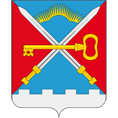 СОВЕТ ДЕПУТАТОВСЕЛЬСКОГО ПОСЕЛЕНИЯ АЛАКУРТТИКАНДАЛАКШСКОГО РАЙОНА ЧЕТВЕРТОГО СОЗЫВАРЕШЕНИЕот «07» декабря 2018 года                                                                                  № 472О назначении публичных слушаниях по проекту бюджета сельского поселения Алакуртти Кандалакшского района на 2019 годВ соответствии с Бюджетным кодексом РФ, Уставом сельского поселения Алакуртти Кандалакшского района, Положением о бюджетном процессе в сельском поселении Алакуртти Кандалакшского районаНа основании открытого голосованияСовет депутатов сельского поселения АлакурттиКандалакшского районаРЕШИЛ:1.  Назначить публичные слушания с участием населения сельского поселения Алакуртти Кандалакшского района по обсуждению проекта решения Совета депутатов сельского поселения Алакуртти Кандалакшского района «О бюджете сельского поселения Алакуртти Кандалакшского района на 2019 год».Место проведения публичных слушаний – помещение по адресу: администрация сельского поселения Алакуртти ул. Содружества, д. 12, 1-й этаж (помещением сельской библиотеки).Дата и время проведения слушаний – 14.12.2018 года, 17.00 час.Адрес, по которому могут быть представлены предложения и замечания по обсуждаемым проектам, заявки на участие в публичных слушаниях с правом выступления – село Алакуртти, ул. Содружества, д. 12 (1-й этаж), кабинет специалиста администрации Жидзик Ю.В. (в будние дни – с 9.00 до 17.00), телефон 53-382, моб. Срок подачи предложений и замечаний, заявок на участие в публичных слушаниях с правом выступления – до 10.12.2018 г.2.	Опубликовать настоящее решение в информационном бюллетене «Алакуртти - наша земля» и на официальном сайте администрации.Глава сельского поселения Алакуртти                                                      А.П. Самарин                   